БАШКОРТОСТАН        РЕСПУБЛИКАҺЫ                  РЕСПУБЛИКА        БАШКОРТОСТАН       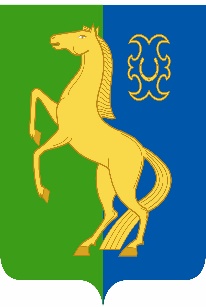 ЙӘРМӘКӘЙ  РАЙОНЫ   МУНИЦИПАЛЬ                             СОВЕТ    СЕЛЬСКОГО   ПОСЕЛЕНИЯРАЙОНЫНЫҢ   ИҪКЕ     СҮЛЛЕ   АУЫЛ                                СТАРОСУЛЛИНСКИЙ СЕЛЬСОВЕТ       СОВЕТЫ          АУЫЛ         БИЛӘМӘҺЕ                                                     МУНИЦИПАЛЬНОГО          РАЙОНА                 СОВЕТЫ                                                                           ЕРМЕКЕЕВСКИЙ     РАЙОН452195,   Иҫке Сүлле аулы,    Уҙәк  урамы,  84                                            452195, с. Старые Сулли, ул. Центральная.84тел.  2 – 63 – 73                                                                        тел.  2 – 63 –                ҠАРАР                                    № 1/12                                  РЕШЕНИЕ       « 03 » октябрь 2023 й.                                                         « 03 » октября 2023 гОб избрании состава Комиссии по соблюдению Регламента Совета, статусу и этике депутата Совета сельского поселения Старосуллинский сельсовет муниципального района Ермекеевский район Республики Башкортостан        В соответствии со статьями 12 и 18 Регламента Совета сельского поселения Старосуллинский сельсовет муниципального района Ермекеевский район Республики Башкортостан Совет сельского поселения Старосуллинский сельсовет муниципального района Ермекеевский район Республики Башкортостан решил:     1. Сформировать Комиссию по соблюдению Регламента Совета, статусу и этике депутата в количестве 3 депутатов.     2. Избрать в состав Комиссии по соблюдению Регламента Совета, статусу и этике депутата следующих депутатов:    Горбунова Людмила Васильевна - избирательный округ № 5;    Кутлуева Гулуза Закуановна - избирательный округ № 2;    Головин Александр Николаевич - избирательный округ № 6 .          Глава сельского поселения Старосуллинский       Сельсовет муниципального района Ермекеевский       район Республики Башкортостан                                     Р.Х.Абдуллин                                       